Дзяржаўная установа «Вучэбна-метадычны кабінет Ленінскага раёна г.Брэста»Візуалізацыя вучэбнага матэрыялу як эфектыўны сродак вывучэння арфаграфіі на ўроках беларускай мовы ў 5 і 6 класах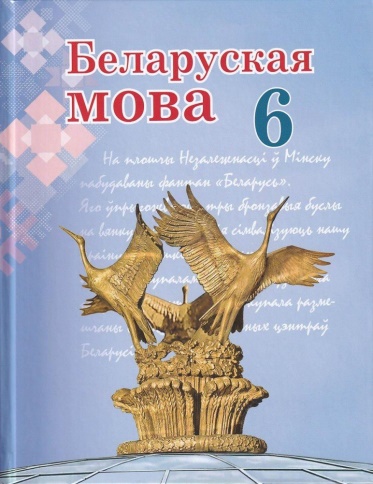 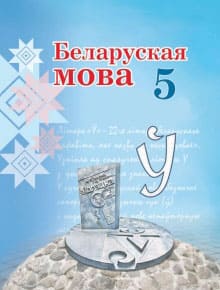 Складальнікі:  творчая група настаўнікаў беларускай мовы і літаратуры Ленінскага раёна г. БрэстаКіраўнік творчай групы:Церабунь Наталля Мікалаеўна, настаўнік беларускай мовы і літаратурыДУА «Сярэдняя школа № 27 г.Брэста»Метадыст ДУ «Вучэбна-метадычны кабінетЛенінскага раёна г. Брэста»Буднік Алена АляксееўнаБрэст, 2022Змест:Візуалізацыя як эфектыўны сродак навучання арфаграфіі на ўроках беларускай мовы ў 5,6 класах. Уступ. Актуальнасць сродку……………...3Вымаўленне і правапіс галосных о, э, а; е, ё, я………….………………….4Вымаўленне і правапіс спалучэнняў іё (ыё), ія (ыя), іе (ые) у запазычаных словах……………………………………………………………………...…....7Правапіс звонкіх і глухіх зычных …….………..…………………………....9Правапіс у, ў…………………..………………………………………………12Зычныя [д] – [дз’], [т] – [ц’], іх вымаўленне і правапіс……...……………..17Падоўжаныя зычныя…………………………… ………..…………………..18Прыстаўныя зычныя і галосныя…………………………......………………21Правапіс некаторых спалучэнняў зычных……………………..……………25Правапіс назоўнікаў з суфіксамі -ак-, -ык-, -ік-, -ачк-, -ечк-………………...27Складаныя назоўнікі, іх правапіс……………………..……………………...33Правапіс не(ня) з назоўнікамі………………………………………………...36Прыметнікі з суфіксам -ск-, іх правапіс………...……...……………………37Правапіс -н-, -нн- у прыметніках…………………...………………………..39Утварэнне і правапіс складаных прыметнікаў…………..…………………..40Правапіс не (ня) з прыметнікамі……………………..……………………….41Склад творчай групы настаўнікаў Ленінскага раёна, ……………………...43ВІЗУАЛІЗАЦЫЯ ЯК ЭФЕКТЫЎНЫ СРОДАК НАВУЧАННЯ АРФАГРАФІІНА ЎРОКАХ БЕЛАРУСКАЙ МОВЫ Ў 5, 6 КЛАСАХАдной з эфектыўных тэхналогій актывізацыі навучання арфаграфіі з’яўляецца метад візуалізацыі навучальнай інфармацыі, які можа выкарыстоўвацца як на этапе тлумачэння, так і на этапе замацавання вучэбнага матэрыялу.Візуалізацыя – гэта працэс уяўлення (усведамлення) пэўных дадзеных у выглядзе выявы з мэтай максімальнай зручнасці іх разумення, які грунтуецца на здольнасці чалавека не проста ўспрымаць інфармацыю ў выглядзе вобразаў (малюнкі, схемы, табліцы, дыяграмы і інш.), а і ў мажлівасці развіваць пазнавальныя здольнасці і крытычнае мысленне падчас успрымання а потым і  ўласнага ўжо складання вучнямі тых ці іншых візуальных прыёмаў па тэмах. Пры разнастайванні навучальнага працэсу візуальнымі прыёмамі выніковасць адукацыйнага працэсу павышаецца. Вядомымі з’яўляюцца такія прыёмы візуалізацыі як кросэнс, інтэлект-карта, інфаграфіка(схемы, табліцы, кластары, фішбоўны і інш.)У зборніку прадстаўлены заданні з адказамі па некаторых арфаграфічных тэмах, складзеныя з дапамогай прыёмаў візуалізацыі, што вывучаюцца ў 5, 6 класах, якія можна выкарыстоўваць на розных этапах работы на ўроку. Кожнае заданне суправаджаецца каментарам адпаведнасці пэўным правілам правапісу.ВЫМАЎЛЕННЕ І ПРАВАПІС ГАЛОСНЫХ О, Э, А; Е, Ё, Я.Галосныя о, э ў беларускай мове звычайна пішуцца пад націскам. Не пад націскам гэтыя галосныя пераходзяць у гук [а], і адбываюцца наступныя змены:Аканне — пераход ненаціскных гукаў [о], [э] у [а], што перадаецца ў вымаўленні і напісанні. Напрыклад: кот — кацяня, дрэва — драўляны і г. д.Яканне — ненаціскныя гукі [о], [э] у першым складзе перад націскам пасля мяккіх зычных змяняюцца на гук [а], які на пісьме абазначаецца літарай я. Напрыклад: лес — лясы, дзевяць — дзявяты і інш. Выключэннямі з’яўляюццца запазычаныя словы і ўласныя назвы ( экзамен, Еўропа і інш.)Вылучыць словы, якія з’яўляюцца прыкладамі на розныя пункты правіла “Акання”: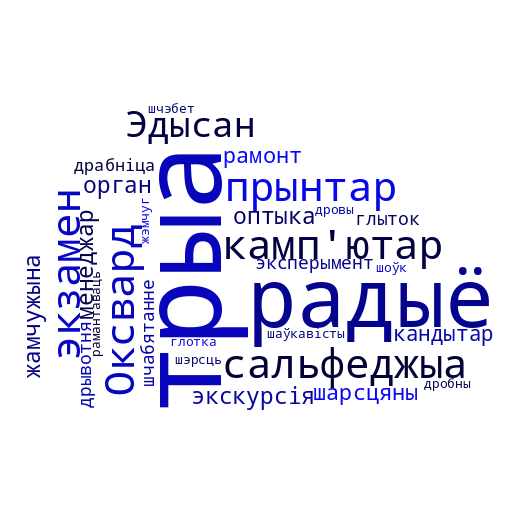 Адказы:1. Пераход  о,э ў ненацісным становішчы ў а:Жамчужына - жэмчуг, шарсцяны - шэрсць, рамонт - рамантаваць, шчабятанне – шчэбет, драбніца – дробны, шаўкавісты - шоўк;2. У пачатку іншамоўных слоў не адбываецца пераход “о,э ў а”:Оксвард, экзамен, Эдысан, экскурсія, оптыка, орган, эксперымент;3. Правапіс “о, э ў канцавых фіналях -ар, -аль”: камп'ютар, прынтар, менеджар, кандытар;4. Правапіс запазычаных слоў, што заканчваюцца на ненаціскны галосны: Трыа, радыё, сальфеджыа; 5. Пераход ро, ло ў ненаціскным становішчы ў ры,лы:  Дрывотня- дровы,  глотка – глыток.Падабраць пару да слоў фішбоўна, дзе адбываецца пераход о,э – а:                               О, Э - ААдказ: 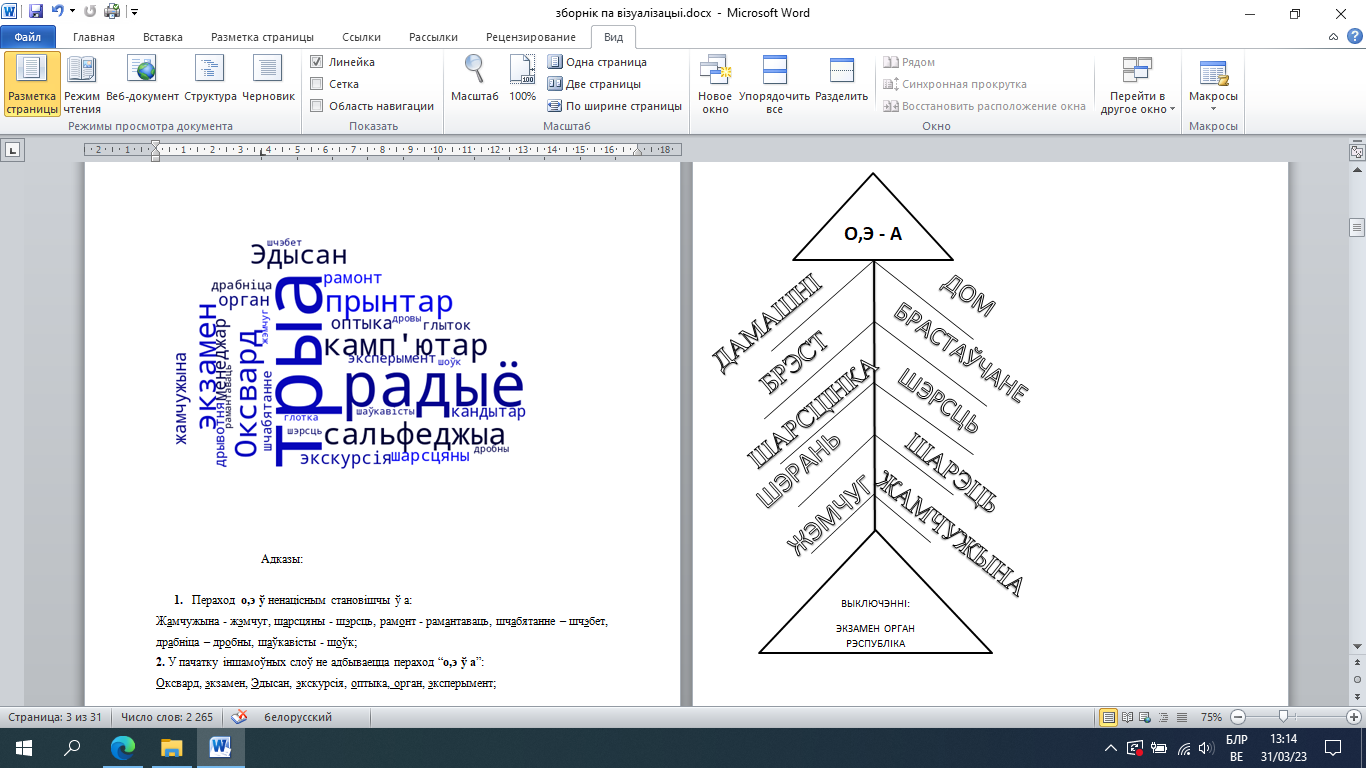 ВЫМАЎЛЕННЕ І ПРАВАПІС СПАЛУЧЭННЯЎ ІЁ (ЫЁ), ІЯ (ЫЯ), ІЕ (ЫЕ) У ЗАПАЗЫЧАНЫХ СЛОВАХУ большасці слоў неславянскага паходжання, якія маюць спалучэнні галосных у сярэдзіне слова, у беларускім вымаўленні паміж галоснымі развіўся ўстаўны [й] (ёт). У некаторых выпадках іншамоўныя спалучэнні галосных захоўваюцца нязменна.1. Спалучэнне іо абазначаецца на пісьме:а) у пачатку слова пад націскам літарамі іо, а не пад націскам іа: іон, іанізацыя, Іарданія;б) у сярэдзіне слова пад націскам літарамі іё (ыё), а не пад націскам ія (ыя): біёграф, стадыён, біялогія, перыяд, але Эфіопія.2. Спалучэнне [йо] пад націскам абазначаецца літарай ё, а не пад націскам я: ёд, раён, маянэз, раяніраванне. У пачатку ўласных назваў гэта спалучэнне пад націскам захоўваецца, а не пад націскам абазначаецца літарамі йа: Нью-Йорк, Йагансен, Йашкар-Ала.3. Спалучэнне [йе] абазначаецца літарай е: фае, канвеер, феерверк.4. Спалучэнне [ео] пад націскам абазначаецца літарамі ео (эо), а не пад націскам еа: фразеолаг - фразеалогія, акардэон.5. Спалучэнне [іа] абазначаецца літарамі ія (ыя): авіяцыя, геніяльны, энтузіязм, сацыялізм, матэрыял, варыянт.6. Спалучэнне [еа] абазначаецца літарамі еа (эа): Неапаль, рэабілітацыя (але акіян7. Спалучэнне [іе] абазначаецца літарамі іе (ые): кліент, арыентацыя, абітурыентЗлучыць правільныя варыянты перакладу слоў з рускай мовы на беларускую:Адказ: ПРАВАПІС ПАРНЫХ ЗВОНКІХ І ГЛУХІХ ЗЫЧНЫХ Чаргаванне звонкіх і глухіх зычных на пісьме не адлюстроўваецца. Для праверкі правільнасці напісання звонкіх і глухіх зычных трэба змяніць слова ці падабраць іншае аднакаранёвае слова, каб пасля зычнага, які патрабуе праверкі, быў галосны або зычныя р, л, м, н, в: рыбка – рыба, магчы – магу.У агульную частку колаў Эйлера ўставіць агульныя зычныя гукі запісаных па баках слоў, падабраць праверачнае слова: Адказы:[ш][T][3`][дж][T]ПРАВАПІС У, ЎУ (нескладовае) пішацца:а) пасля галосных у пачатку, у сярэдзіне і на канцы слова: на ўсю моц, пайсці ў лес, кроў, настаўнік;б) пасля галосных у сярэдзіне іншамоўных слоў, калі [у] не пад націскам: аўкцыён, аўдыторыя, паўза, лаўрэат, але баул, і унты.в) пасля злучка ці двукосся, калі папярэдняе слова заканчваецца на галосную: жанчына-ўрач,паўднёва-ўсходні; калгас «Перамога» ўзнагародзілі ордэнам.Філворд. У філвордзе зашыфраваны словы, якія адпавядаюць правілу напісання у, ў (прыведзены ніжэй). Знайдзіце іх:Для даведкі: лаўрэат, раўнд, шоўк, фаўна, бавоўна, шэдэўр, аул, леў, грыўна, аўкцыён, саўна, аўра.Воблака слоў. Знайдзіце і выпішыце словы, у якіх былі дапушчаны памылкі, растлумачце іх правапіс: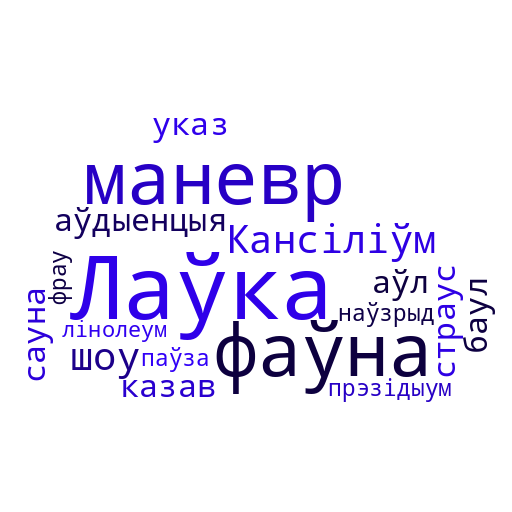 Адказы: манеўр, кансіліум, аул, казаў, саўна.У (складовае) пішацца:а) у пачатку слова, якое стаіць пасля зычнай або знака прыпынку: Надвечар у першы дзень Аляксей ужо быў у баі б) у пачатку ўласных назваў: Тамара Уладзіміраўна, за Уралам;в) на канцы  іншамоўных слоў у спалучэннях –ум, -ус, -умф, і вытворных ад іх, і ў запазычаных словах на –у: натарыус, кансіліум, шлагбаум, акварыум, фрау.Кросэнс. На выявах кросэнса набходна вылучыць і правільна запісаць словы, якія адпавядаюць правілу, даць тлумачэнне іх напісанню: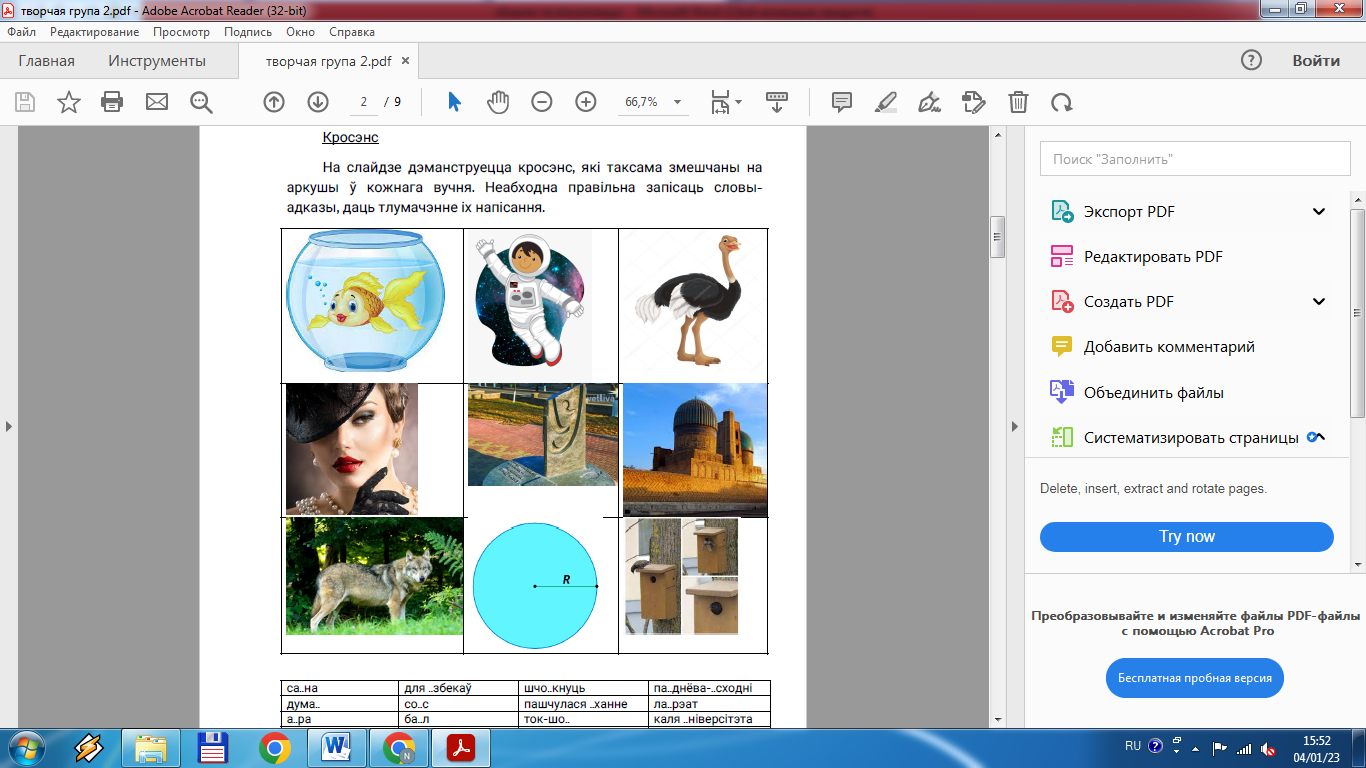 Адказы: акварыум, касманаўт, страус, фрау, воўк, радыус, шпакоўня, поўдзень.Апорны канспект. Запоўніць пустыя калонкі табліцы:Адказ: Рэфлексія. Напісаць сінквейн па правапісе “ў”:Літара ўНезвычайная, асаблівая.Вывучыў, зразумеў, паглыбіў.Будзем правільна ўжываць ў.Правапіс ў.ПРАВАПІС Д – ДЗ, Т – Ц (ДЗЕКАННЕ І ЦЕКАННЕ)Літары  дз, ц пішуцца:а) перад е, ё, ю, я, і: горад - у горадзе, Валгаград - у Валгаградзе, куст - кусцік, білет – білецік б) перад блітарай в, калі яна абазначае мяккі гук: дзверы, Мацвей, бацвінне, Дзвіна, але Літве, бітве.Але ў  прыстаўках і ў суфіксах д, т захоўваюцца: адвесці, падвязаць, у грамадстве, у мастацтве.Перад суфіксамі и суфіксальныміздучэннямі –ін-, -ір-, -ёр-,-еец-, -ейск-, -ік- пішуцца дз, ц: плаціна, камандзір, індзеец, індзейскі, букецік.Воблака слоў. Знайдзіце і выпішыце словы, у якіх былі дапушчаны памылкі,растлумачце правапіс: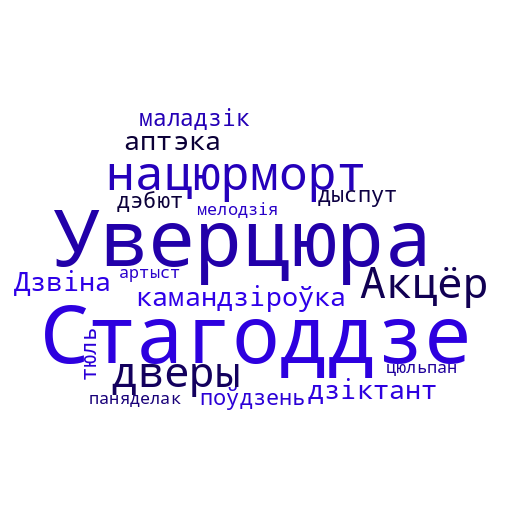 Адказы: дзверы, дыктант, цюль, панядзелак, мелодыя.ПАДОЎЖАНЫЯ ЗЫЧНЫЯПравапіс падоўжаных зычныхЗычныя гукі [ж], [ш], [ч], [з], [с], [дз], [ц], [л], [н] у становішчы паміж галоснымі падаўжаюцца. Падоўжанае вымаўленне іх на пісьме абазначаецца падвоеным напісаннем адпаведных літар: палоззе, калоссе, купалле, паданне, ноччу. Падоўжаны гук [дз] перадаецца на пісьме спалучэннем літар ддз: стагоддзе, асяроддзе.Падоўжаных зычных няма ў словах іншамоўнага паходжання: асістэнт, тона, група, тэлеграма, балада, імунітэт, тэрыторыя. Але: ванна, Жанна, Мекка, мадонна, донна, дурра (расліна), панна, мецца-сапрана.Не падаўжаецца ў вымаўленні і не перадаецца на пісьме гук [л] у некаторых уласных імёнах: Ілья, Ільіч, Ульяна, Ульянаў.Падаўжэнне зычных – з’ява фанетычная, яе трэба адрозніваць ад марфалагічнага падваення – напісання дзвюх аднолькавых літар на стыку марфем: рас-сыпаць, камен-ны.Воблака слоў. Знайдзіце і выпішыце словы, у якіх былі дапушчаны памылкі, растлумачце правапіс: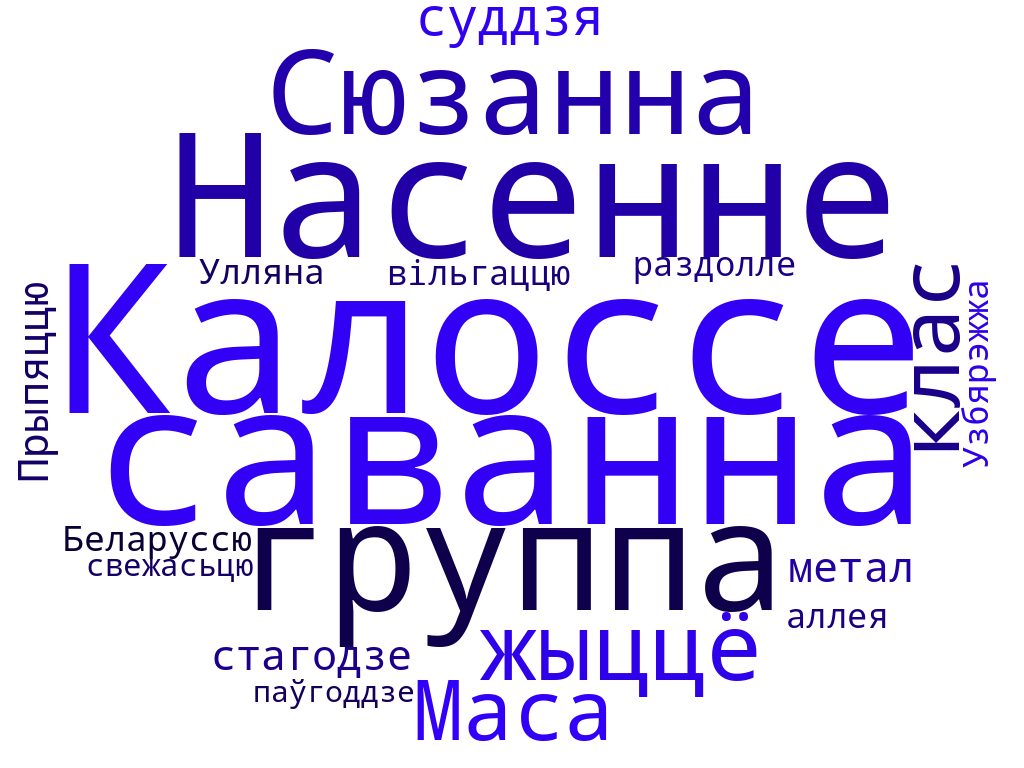 Адказы: група, стагоддзе, Ульяна, раздолле, алея, свежасцю.Лінгвістычны дыктант. Уставіць прапушчаныя словы ў тэкст:Зычныя [з -…, … - ц, ж – ш, …… ] паміж ……………. могуць………..…. . Прыклады: ……………………………………………………… . У запазычаных словах …. пішам падоўжаныя зычныя. Прыклады: ……., ………, ………………, …………. ……. . Выключэнне - ……………………… Ад падаўжэння трэба адрозніваць падваенне, напрыклад………………Адказ: Зычныя [з - с , дз - ц, ж – ш, л, н ] паміж галоснымі могуць падаўжацца. Прыклады: калоссе, палоззе, стагоддзе, вецце, узвышша, збожжа, голле, каменне. У запазычаных словах не пішам падоўжаныя зычныя. Прыклады: клас, калектыў, алея. Выключэнні – Ганна, манна, Сюзанна, мецца-сапрана. Ад падаўжэння трэба адрозніваць падваенне, напрыклад туман-ны, бяз-зубы, лімон-ны.ПРЫСТАЎНЫЯ ЗЫЧНЫЯ І ГАЛОСНЫЯПрыстаўная літара “в” пішацца перад націскным “о”: у пачатку слоў: возера, але азёрны (не пад націскам). У словах во́ка, во́стры, во́сем, вако́л і вытворных ад іх прыстаўная "в" захоўваецца незалежна ад месца націску: вачэ́й, вача́мі, заво́чны.Прыстаўная літара “в” не пішацца ў запазычаных словах і некаторых уласных імёнах і назвах перад пачатковым націскным [о]: о́пера, о́перны. Прыстаўная літара “в” пішацца: перад каранёвым “у” ў пачатку слоў: ву́гал, ву́да. Прыстаўная літара “в” не пішацца перад націскным пачатковым “у”: у запазычаных словах: у́льтра, ультрафіяле́тавы. Прыстаўная літара “г” пішацца ў займенніках гэты, гэтакі, гэтулькі і ў прыслоўях гэтак, гэтаксама. Апорны канспект неабходна дапоўніць прапушчанымі словамі і прыкладамі: Адказ:Прачытайце тэкст, выпраўце памылкі:Калі што ёсць найпрыгажэйшае у свеце, то, бадай, эта облакі… О,як яны збіраюцца! Як плывуць і растаюць наокал у сіняве!Ненаглядзецца неналюбавацца! Полудзень.Сьпёка. Ляжыш на пагорку. Глядзішь у неба. Перад табою – позіркам не абняць – блакітная шырыня. Ты адзін перад усёй этай бязмежнай, нямой глыбінёй, з ока на вока , толькі здаеца, матухна-зямля злёгку трымае цябе за плечы. Ледзь-ледзь. Здаецца, адарвешься і паляціш у эта блакітная бяздонне… (Паводле Івана Грамовіча)Адказ:Калі што ёсць найпрыгажэйшае у свеце, то, бадай, гэта воблакі… О,як яны збіраюцца! Як плывуць і растаюць навокал у сіняве!Не наглядзецца не налюбавацца! Полудзень.Спёка. Ляжыш на пагорку. Глядзіш у неба. Перад табою – позіркам не абняць – блакітная шырыня. Ты адзін перад усёй гэтай бязмежнай, нямой глыбінёй, з вока на вока , толькі здаецца, матухна-зямля злёгку трымае цябе за плечы. Ледзь-ледзь. Здаецца, адарвешся і паляціш у гэта блакітнае бяздонне… (Паводле Івана Грамовіча)Разгледзець дэфармаваную схему-кластар , аднавіць прапушчанае і пракаменціраваць правапіс прыстаўных галосных: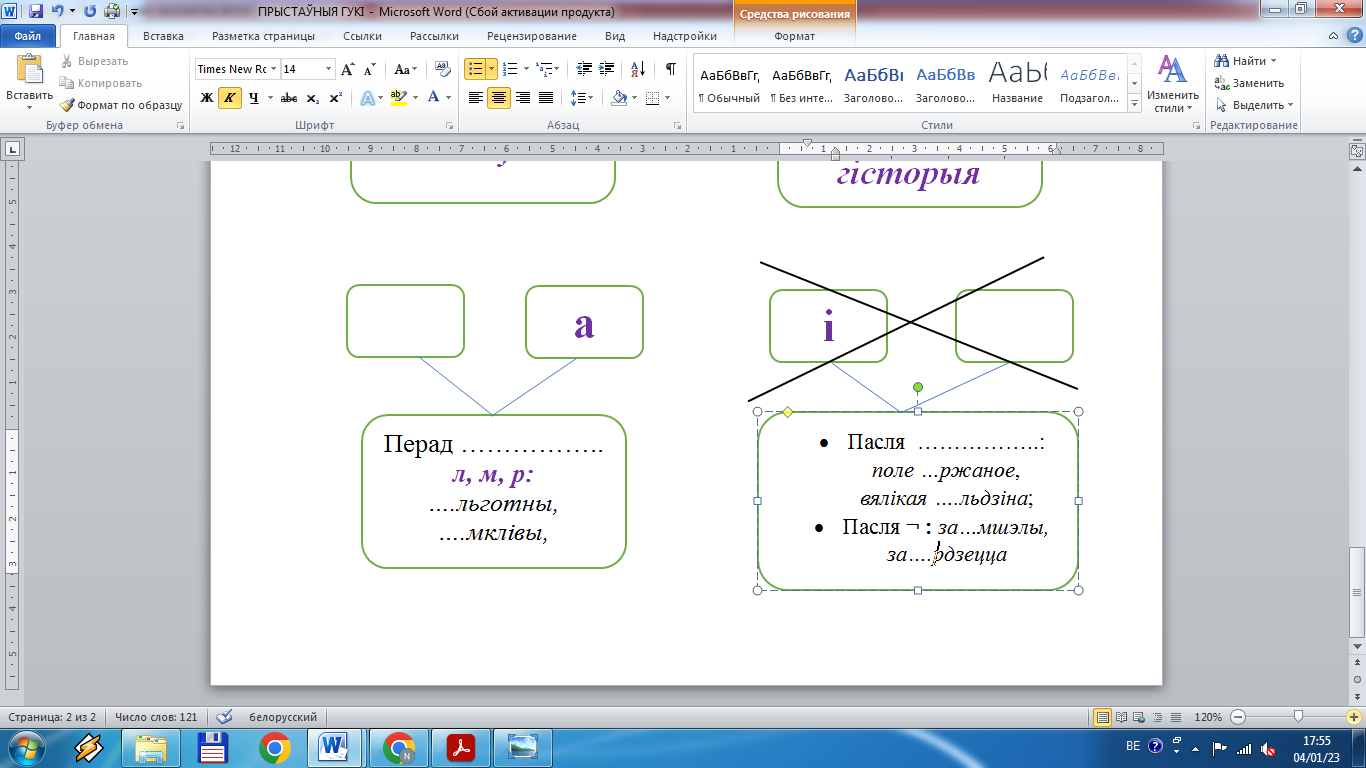 Адказ: 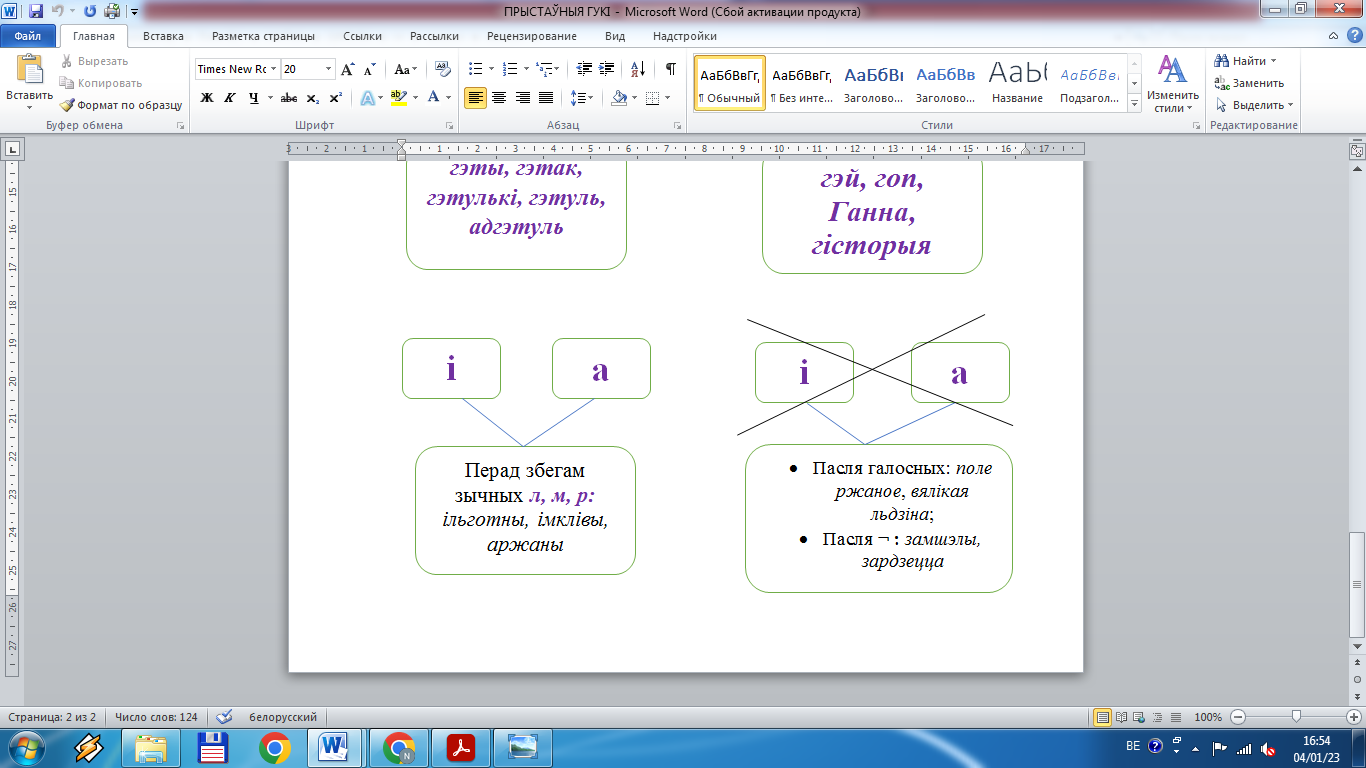 ПРАВАПІС НЕКАТОРЫХ СПАЛУЧЭННЯЎ ЗЫЧНЫХУ беларускай мове няма невымоўных зычных (“непроизносимых согласных”). Спалучэнні зычных пішуцца так, як вымаўляюцца:1. У спалучэннях [стн], [здн], [рдц], [стл], [лнц], [згн] сярэдні зычны не вымаўляецца і на пісьме не перадаецца: посны (пост), свіснуць (свіст), капусны (капуста), вобласць – абласны.2. У спалучэнні [дт] на канцы іншамоўных слоў зычны [д] не вымаўляецца і на пісьме не перадаецца: Кранштат, Брант,16. Падабраць прыклады да пропускаў у табліцы:Адказ: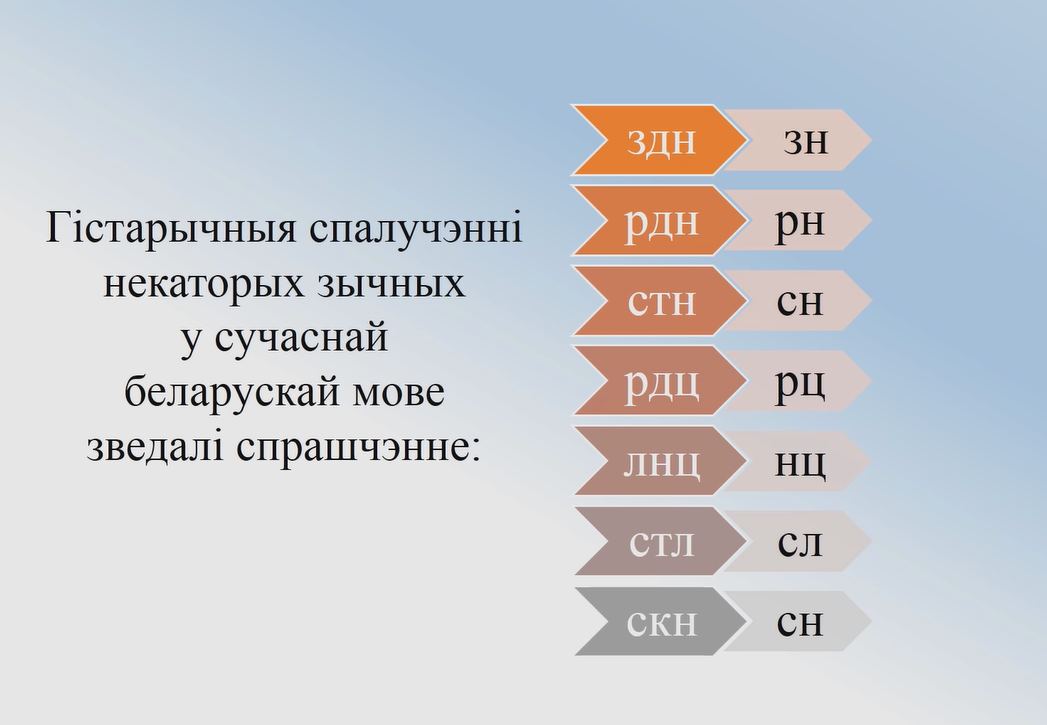 ПРАВАПІС НАЗОЎНІКАЎ З СУФІКСАМІ -АК, -ЫК, -ІК, -АЧК-, -ЕЧК-Калі пры змене слова галосны ў суфіксе выпадае, то пішацца суфікс –ак-, калі не — то – -ык- (сцізорык — сцізорыка, збаночак — збаночка)17.Запоўніце кластар:Адказ:Суфікс –ачк– пішацца пасля цвёрдых і зацвярдзелых зычных, а –ечк– ужываецца пасля мяккіх (мамачка, сценачка, Колечка, долечка)Гульня “Пятае лішняе”У змешчаных радах вызначце “лішні” назоўнік паводле падабенства або непадабенства суфіксаў. Запоўніце табліцу:Бочачка, булачка, дошчачка, казявачка, катушачка.Божачка, глядачка, слухачка, спявачка, чытачка.Вечка, гняздзечка, насечка, печка, яечка.Адказ Перад суфіксам –чык пішацца мяккі знак, калі перад ім знаходзяцца мяккія н або л (струмень — струменьчык, камень — каменьчык, стул — стульчык). Аднак трэба запомніць: мезенец — мезенчык, канец — кончык; у суфіксах –аньк–, –еньк– заўсёды пішацца мяккі знак (дарожанька, зязюленька). Назоўнікі жаночага роду на –ня перад суфіксам –к– пішуцца з мяккім знакам (вішня — вішанька, сотня — соценька); Утварыце аднакаранёвыя назоўнікі з дапамогай суфікса –чык-. Растлумачце правапіс мяккага знака:струмень	агонь	хітрун	вагон	корань	ласун	грэбенькаменьАдказ: агеньчык, вагончык, грабеньчык, каменьчык, ласунчык, карэньчык, хітрунчык, струменьчык.З дапамогай малюнкаў запішыце назоўнікі з суфіксамі –чык-, -еньк-, -аньк-. Размяркуйце гэтыя назоўнікі у два слупкі: 1) у якіх мяккі знак пішацца; 2) у якіх мяккі знак не пішацца. Суфіксы абазначыць.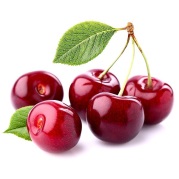 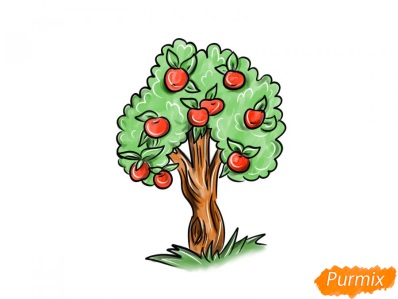 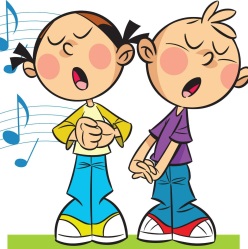 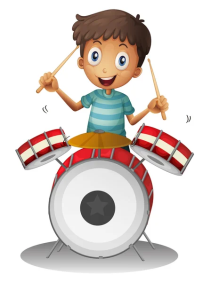 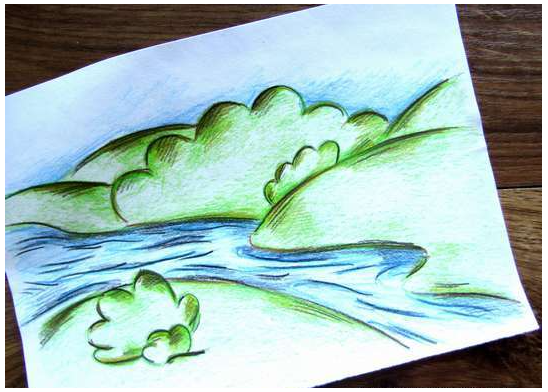 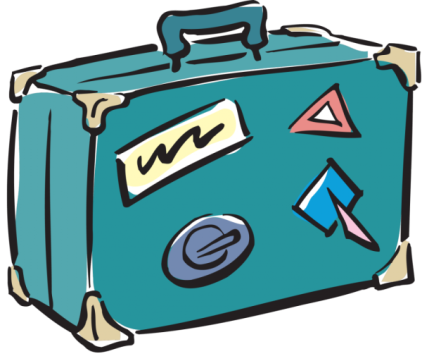 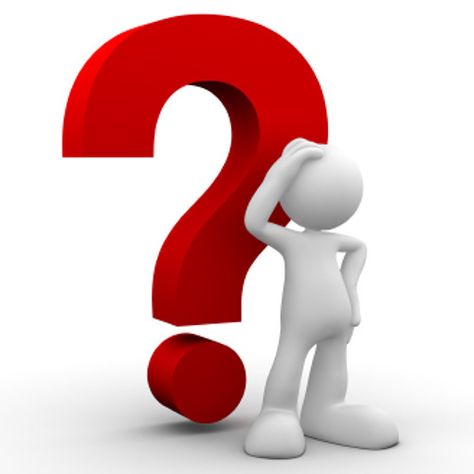 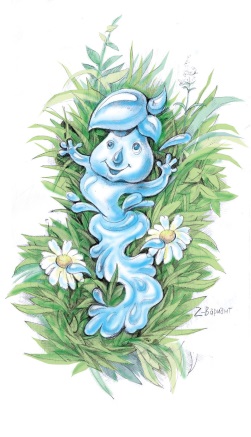 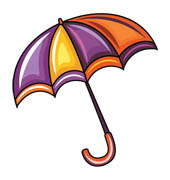 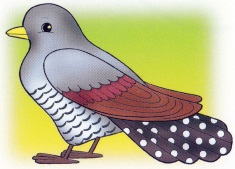 СКЛАДАНЫЯ НАЗОЎНІКІ І ІХ ПРАВАПІСПішуцца разам: назоўнікі, утвораныя з некалькіх слоў, адно з якіх — галоўнае, а другое — залежнае:жыццяздольнасць, землятрус, землекапалка. Назоўнікі з першай часткай авія–, мікра–, аэра–, полі–, бія–, агра–, мікра–, стэрэа–, электра–, грос–, неа–, макра– і іншымі: мікрааўтобус, велапрабег, матацыкл, авіяканструктар, паліграфія, аэраклуб.Пішуцца праз злучок: Калі слова ўтворана з некалькіх назоўнікаў без злучальнай галоснай: вагон–рэстаран, школа–інтэрнат, плашч–палатка. Назоўнікі з першай часткай экс–, віцэ–, лейб–, штаб–, штабс–, унтэр–, контр–, прэс–, міні–, максі–, обер–:обер–афіцэр, прэс–аташэ, штабс–капітан, лейб–медык, экс–чэмпіён, максі–мода, міні–спадніца, віцэ–канцлер, контр–адмірал.Уласныя назоўнікі з часткай паў–:паў–Мінска, паў–Еўропы (паўлімона, паўлітра) Складаныя прозвішчы: Дунін–Марцінкевіч, Бічэр–Стоў, Мамін–Сібірак.Гульня “Сакаліны зрок”:Складаныя словы з першай часткай аўта- падзяліце на чатыры групы ў залежнасці ад значэння:Аўтаматычны СамаходныАўтамабільныСвой 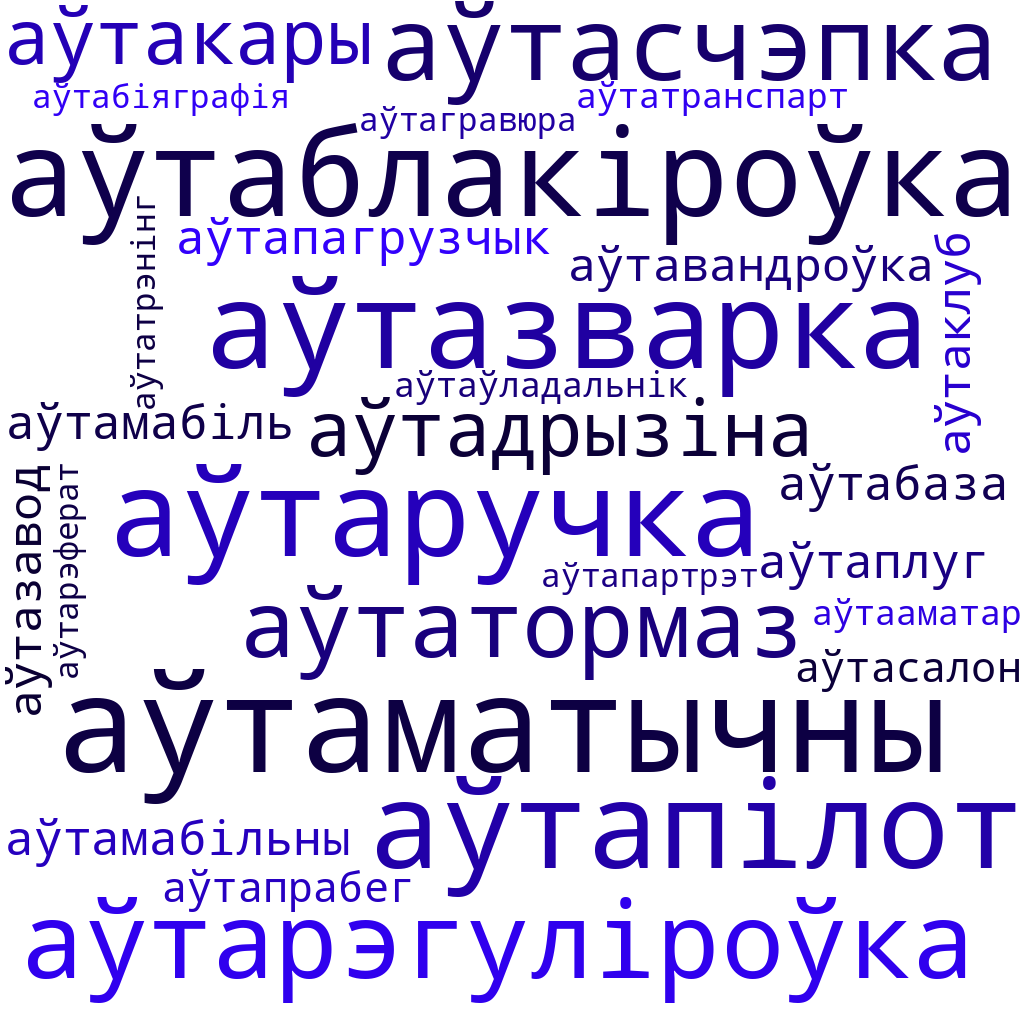 Адказы: аўтаматычны: аўтаблакіроўка, аўтазварка, аўтапілот, аўтаручка, аўтарэгуліроўка, аўтасчэпка, аўтатормаз;самаходны:  аўтадрызіна, аўтакары, аўтапагрузчык, аўтаплуг;аўтамабільны:  аўтамабіль, аўтабаза, аўтавандроўка, аўтазавод, аўтаклуб, аўтапрабег, аўтасалон, аўтатранспарт, аўтааматар, аўтаўладальнік;свой: аўтабіяграфія, аўтагравюра, аўтапартрэт, аўтарэферат, аўтатрэнінг.Падбярыце пары і запішыце складаныя назоўнікі, на якія дзве групы іх можна падзяліць: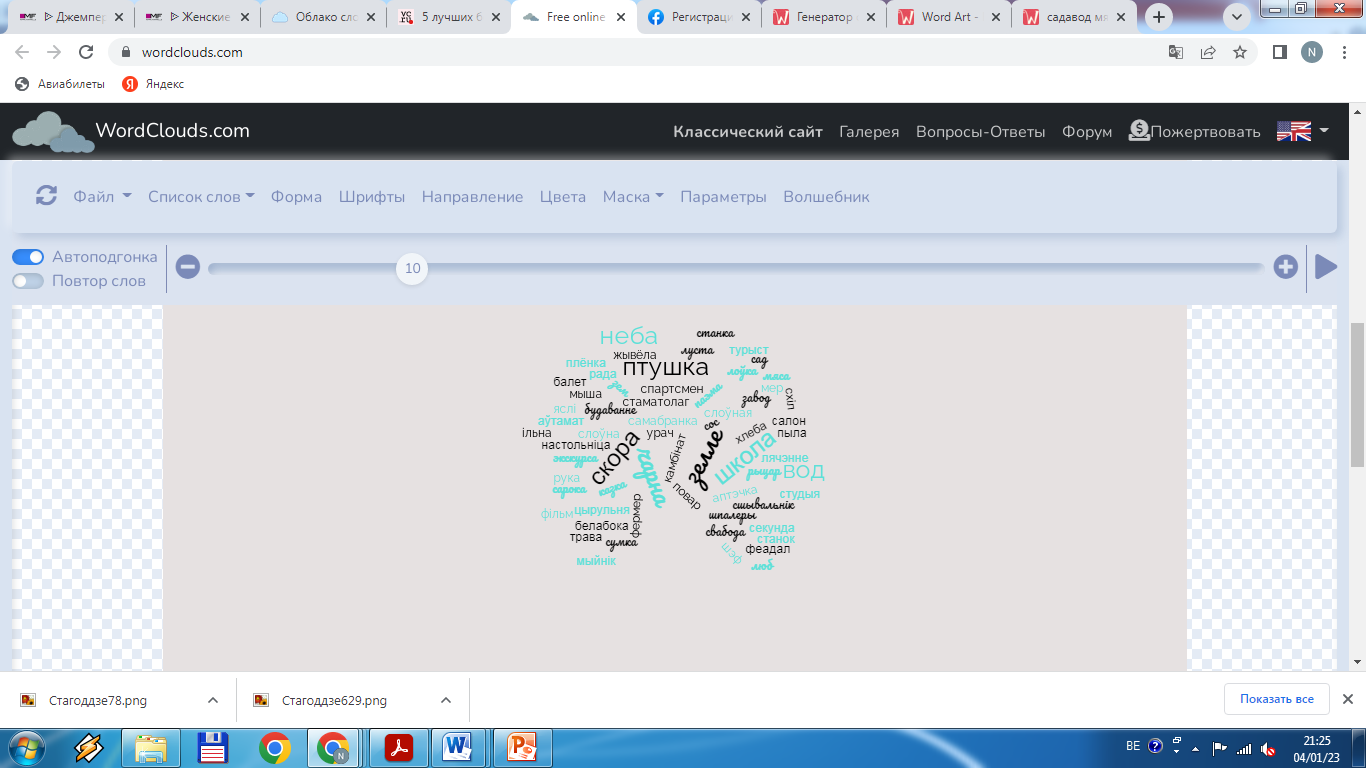 Адказы:ПРАВАПІС НЕ (НЯ), НІ З НАЗОЎНІКАМІНазоўнікі з часціцай “не” пішуцца разам, калі без “не” ўжывацца не могуць (непагадзь), калі можна падабраць сінонім без “не” (недаверлівасць – падазронасць), у складзе прыстаўкі неда- (недабор). Калі ёсць ці падразумеваецца супрацьпастаўленне (не жыццё, а пакута)Гульня “Шэрлакхолмсы”. Знайдзіце словы, у якіх няма прыстаўкі не- (ня). Растлумачце значэнні гэтых слоў: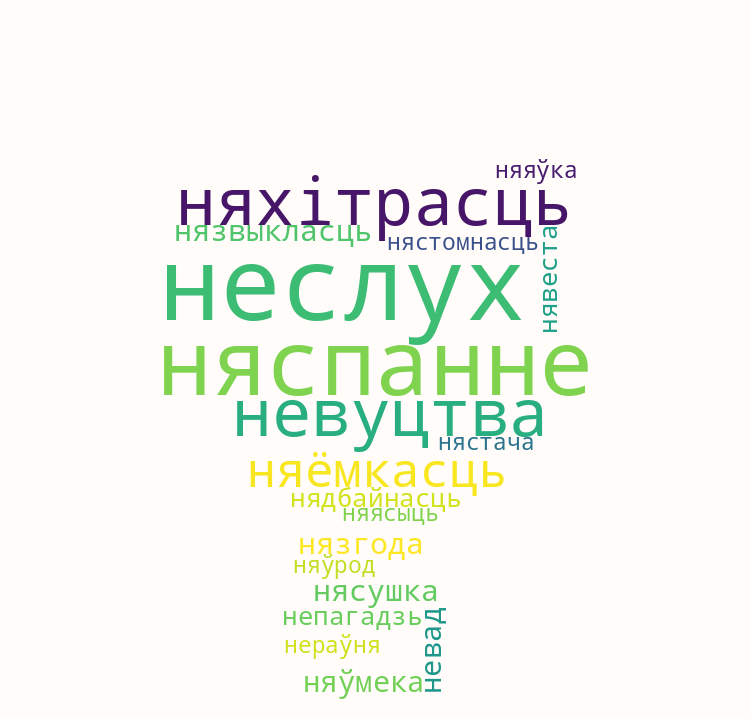 Адказ:Невад – вялікая рыбалоўная сетка – усё слова складаецца з кораня.Нясушка – гэта птушка, якая нясе яйкі, дзе няс- гэта корань (параўн. несціся, нясе).Няясыць – буйная птушка атрада соў, усё слова складаецца з кораня.Нявеста – дзяўчына, якая выходзіць замуж – аснова слова складаецца з кораня.ПРЫМЕТНІКІ З СУФІКСАМ –СК-, ІХ ПРАВАПІСКалі прыметнік утвораны ад назоўніка, які заканчваецца на т, ч, ц, к (усе зычныя сустракаюцца ў слове “цётачка”), то ён  пішацца з –цк–, прычым ц адносіцца да кораня і суфікса адначасова (ткач і ткацкі, брат і брацкі, мастак і мастацкі). Д перад суфіксам –ск– у прыметніках захоўваецца (горад і гарадскі, завод і заводскі). Калі назоўнік заканчваецца на –с, –ш, –ск, то ў прыметніку пішацца  –ск– (Палессе і палескі, таварыш і таварыскі, Мінск і мінскі). Калі прыметнік утвораны ад геаграфічнай назвы, назвы нацыянальнасці або народнасці на г, к, х, з, ж, ш, то перад суфіксам –ск– яны захоўваюцца (узбекскі, французскі, чувашскі). Але: калмыцкі, турэцкі, славацкі; калужскі, варажскі, чэшскі, пражскі, волжскі (адбываецца чаргаванне) і інш.Лінгвістычны эксперымент. Карыстаючыся алгарытмам, утварыце ад назоўнікаў прыметнікі і зрабіце выснову пра правапіс суфіксаў. 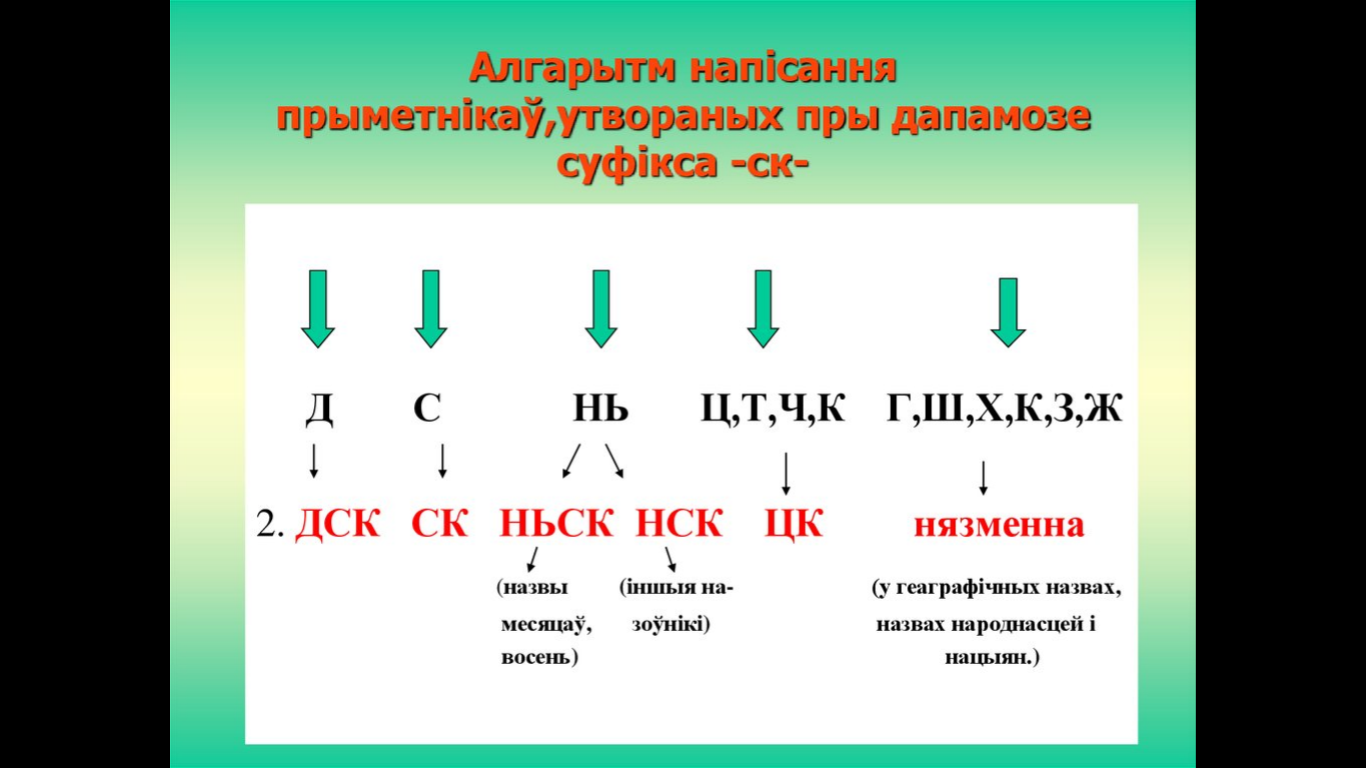 Брэст, ткач, мастак, Астравец, сусед, горад, Белавежа, Добруш, Таганрог, узбек, казах, француз, таварыш, беларус, Смаргонь, Чэрвень, восень. Адказы: брэсцкі, ткацкі,мастацкі, астравецкі, суседскі, гарадскі, белавежскі, добрушскі, таганрогскі, узбекскі, казахскі, французскі, таварыскі, беларускі, смаргонскі, чэрвеньскі, восеньскі.ПРАВАПІС –Н-, -НН- У ПРЫМЕТНІКАХПрыметнікі, утвораныя ад назоўнікаў на –н і –мя, пішуцца з дзвюма літарамі н. Пры гэтым літары могуць адносіцца да розных марфем (камень і камен–н–ы, ячмень і ячмен–н–ы, ступень і ступен–н–ы, карціна і карцін–н–ы) ці да адной (імя і ім–енн–ы, племя і плем–янн–ы). Выключэнне: палымяны. Суфіксы –енн–, –энн– пішуцца з дзвюма літарамі н: вогненны, фірменны, абедзенны. Страшэнны. Адна літара н пішацца ў суфіксах прыметнікаў –ан– (–ян–), –ін– (–ын–): унутраны, духмяны, пчаліны, вераб’іны, сястрын.Знайдзіце ў воблаку слоў памылкі ў напісанні прыметнікаў. Запішыце прыметнікі правільна ў 2 слупкі: –н-,  -нн-.  Раслумачце ўмовы напісання –н,-нн- у прыметніках: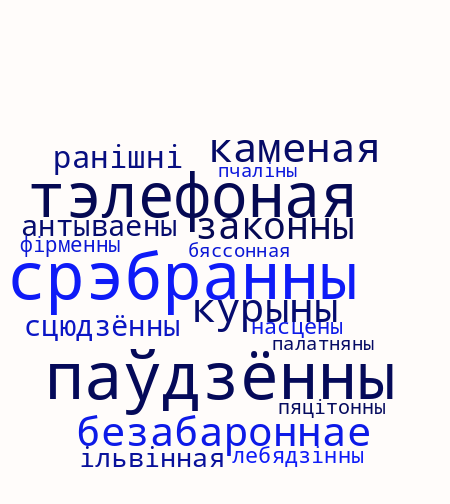 Адказы:  1) Срэбраны, курыны, ранішні,сцюдзёны, ільвіная, лебядзіны, пчаліны, палатняны; 2) Паўдзённы, тэлефонная, безабароннае, каменная, законны, антываенны, насценны, фірменны, пяцітонны, бяссонная.УТВАРЭННЕ І ПРАВАПІС СКЛАДАНЫХ ПРЫМЕТНІКАЎРазам пішуцца складаныя прыметнікі: утвораныя ад складаных назоўнікаў, што пішуцца разам: летапісны, параходны, наваполацкі; утвораныя са словазлучэнняў: назоўнік + прыметнік: беласнежны, заходнееўрапейскі, правабярэжны.Праз злучок пішуцца складаныя прыметнікі: утвораныя ад складаных назоўнікаў, што пішуцца праз злучок: давыд-гарадоцкі, сацыял-дэмакратычны; утвораныя ад двух і трох раўнапраўных прыметнікаў, якія могуць быць злучаны злучнікам і: літаратурна-музычны, горка-салёны, грамадска-палітычны; якія абазначаюць колер і яго адценні: цёмна-зялёны, шэра-блакітны, бледна-сіні; якія абазначаюць складаныя геаграфічныя назвы ці напрамкі свету, першая частка якіх – словы паўднёва-, паўночна-, усходне-, заходне-: Заходне-Сібірская нізіна, Паўночна-Казахстанская вобласць, паўночна-ўсходні, паўднёва-заходні; утвораныя ад імені і прозвішча чалавека: леў-талстоўскі, рамэн-раланаўскі.Размяркуйце складаныя прыметнікі паводле іх напісання, занясіце іх у табліцу:Светла..валосы, жоўта..зялёны, беларуска..ўкраінскі, заходне..беларускі, ліра..эпічны, вада..лазны, светла..валосы, вяліка..вокі, светла..сіні, празрыста..блакітны, паўночна..ўсходні, высокі..высокі, мала..вядомы, блакітна..вокі, руска..італьянскі, шмат..значны.Адказы:ПРАВАПІС НЕ (НЯ), НІ З ПРЫМЕТНІКАМІ Часціца не з прыметнікамі пішацца разам, калі:1) прыметнік без “не” ўжывацца не можа (няўклюдны, недарэчны, неўміручы);2) калі  прыметнік з “не” можна замяніць іншым словам–сінонімам  без гэтай часціны (невысокі - нізкі, недалёкі - блізкі, нядобры - злы). Часціца “не” з прыметнікамі пішацца асобна, калі:1) ёсць або падразумяваецца супрацьпастаўленне (не высокі, а нізкі);2) калі з’яўляецца часткай спалучэнняў нічуць не, ніколечкі не, зусім не, далёка не (зусім не старанны, ніколечкі не салодкі, нічуць не падобны).Запоўніце інтэлект-карту “Правапіс не (ня) з прыметнікамі”	2..............................................	Ніколькі не цікавыАдказ: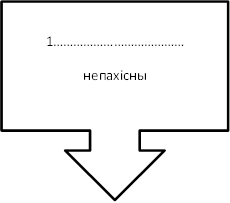 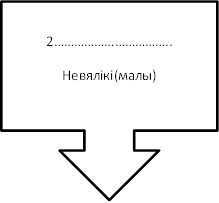 Склад творчай групы настаўнікаў Ленінскага раёна, складальнікаў зборніка:фіялкафиолетовыйбібліатэкапатрыятызмбастионвіаланчэльбіялогіябиологиябіяграфіябастыёнвиолончельпатрыатызмбіаграфіябиографиябіалогіявіяланчэльпатриотизмбастыонфіялетавыбиблиотекафіалкачэмпіончемпиончэмпіёнбібліятэкафиалкафіалетавыфіялкафиолетовыйбібліатэкапатрыятызмбастионвіаланчэльбіялогіябиологиябіяграфіябастыёнвиолончельпатрыатызмбіаграфіябиографиябіалогіявіяланчэльпатриотизмбастыонфіялетавыбиблиотекафіалкачэмпіончемпиончэмпіёнбібліятэкафиалкафіалетавыЛРАЎАЎКЦАЎРНДНЁЫШОЭАТАНРФЎКГРЫЎСАЎНАЎШЭААУЛЛЕАДЎЎАНЎЎРЭНБАВОАРЎАПішам уУ іншамоўных словах, якія заканчваюцца на –ум, -усПасля галосных у пачатку, у сярэдзіне, у канцы словаНа канцы іншамоўных слоў не пад націскамФрау, ноу-хау, шоу,ЛандауПішам ўГазету “Праўда” ўзначаліў, хлопцы-ўдальцыУ пачатку ўласных імён і назваў. Пасля знакаў прыпынкуВольга Уладзіміраўна,Усяслаў Чарадзей, ваУшачах, ва Узбекістан, ва Украіну(для ўкраінцаў)Пішам уПасля галосных паднаціскамНа палях, узгорках зелянее трава. На дарогах, узмежках з’явіліся праталіныПішам уУ іншамоўных словах, якія заканчваюцца на –ум, -усСтраус, сімпозіумПішам ўПасля галосных у пачатку, у сярэдзіне, у канцы словаЯ ўбачыў, на паўзеПішам уНа канцы іншамоўных слоў не пад націскам Фрау, ноу-хау, шоу,ЛандауПішам ўПры двукоссі і злучку пасля галосныхГазету “Праўда” ўзначаліў, хлопцы-ўдальцыПішам уУ пачатку ўласных імён і назваў. Пасля знакаў прыпынкуВольга Уладзіміраўна,Усяслаў Чарадзей, ва Ушачах, ва Узбекістан, ва Украіну, (для ўкраінцаў)Пішам уПасля галосных паднаціскамАул, баул,ауканнеПішам у Пасля знакаў прыпынкуНа палях, узгорках зелянее трава. На дарогах, узмежках з’явіліся праталіны.Літара “в” пішаццаЛітара “в” не пішацца1.У пачатку слова перад націскным [о],[ у]. Напрыклад:Перад …………….. [а].Напрыклад:Пасля …………….. перад каранёвымі [о],[ ]у. Напрыклад:У пачатку ………………. слоў перад ненаціскнымі [о], [у]. Напрыклад:У сярэдзіне некаторых слоў перад [о], [у] Напрыклад:У пачатку імёнаў, прозвішчаў,……………… назваў. Напрыклад:У словах вока………………………. і вытворных ад іх незалежна ад націску. Напрыклад:У словах окаць, одум, наогул.Прыстаўная літара г пішацца ў словах:Літара в пішаццаЛітара в не пішацца1.У пачатку слова перад націскным [о],[ у]. Напрыклад: восень, вухаПерад ненаціскным [а].Напрыклад: асенні, аканіцыПасля прыставак перад каранёвымі [о],[ у]. Напрыклад: завушніцы, падваконнеУ пачатку іншамоўных слоў перад ненаціскнымі [о], [у]. Напрыклад: орган, ода.У сярэдзіне некаторых слоў перад [о], [у] Напрыклад: Навум, павуцінне.У пачатку імён, прозвішчаў, геаграфічных назваў. Напрыклад Ожагаў, Оксфард, ОлтушУ словах вока, востры, вакол і вытворных ад іх незалежна ад націску. Напрыклад: завастрыць, наваколле, вачаняты.У словах окаць, одум, наогул.Прыстаўная літара г пішацца ў словах: гэты, гэтулькі, гэй.Гістарычныя спалучэнніСпалучэнні ў сучаснай беларускай мовеПрыкладызднПраяз..ныВыяз..ныРНМіласэр..насцьрдцСэр..цастнСНКарыс..ныБязлітас..ныСЛШчас..лівыПомс..лівыстнБліс..нуцьКапус..нік;лнцСон..цаЗНБраз..нуцьГістарычныя спалучэнніСпалучэнні ў сучаснай беларускай мовеПрыкладызднЗНПраязны, выязнырднРНміласэрнасцьрдцРЦсэрцастнСНКарысны,бязлітасныстлСЛШчаслівы, помслівыстнСНБліснуць, капусніклнцНЦсонцазгнЗНбразнуцьРад назоўнікаў“Лішні” назоўнікТлумачэнне 1Бочачка, булачка, дошчачка, казявачка, катушачка2Божачка, глядачка, слухачка, спявачка, чытачка3Вечка, гняздзечка, насечка, печка, яечкаРад назоўнікаў“Лішні” назоўнікТлумачэнне 1Бочачка, булачка, дошчачка, казявачка, катушачкаДошчачкаУ гэтым назоўніку вылучаецца суфікс -ачк- (параўн. дошка); у іншых словах гэтага рада = суфікс –к-: бочачка-бочка, булачка-булка, казявачка-казяўка, катушачка-катушка2Божачка, глядачка, слухачка, спявачка, чытачкаБожачкаУ ім вылучаецца суфікс –ачк- (параўн. Божа, Бог); у іншых словах суфіксы –ач- і –к-: глядач-глядачка-глядзець, слухач-слухачка-слух, спявак-спявачка-спеў, чытач-чытачка-чытаць 3Вечка, гняздзечка, насечка, печка, яечкаГняздзечкаУ ім вылучаецца суфікс –ечк- (параўн. Гняздо); у іншых словах гэтага рада ёсць суфікс –к-: века-вечка, насячэш-насечка, печ-печка, яйка-яечка.вішанькабарабаншчыкяблынькапарасончыкрэчанькачамаданчыккрынічанькаЗязюленька, песенькаРАЗАМПРАЗ ЗЛУЧОКМышалоўка, мясакамбінат, небасхіл,птушкавод, пустазелле, пыласос, радаслоўная, рукамыйнік, свабодалюб, секундамер, станкабудаванне, травалячэнне, хлебазавод, скорасшывальнік,  экскурсавод, чарназем’е, лістапад, ільнаводНастольніца-самабранка, шэф-повар, паэма-казка, план-схема, плашч-накідка, рыцар-феадал, сад-яслі, салон-цырульня, сарока-белабока, станок-аўтамат, турыст-спартсмен, урач-стаматолаг, фермер-жывёлавод, фільм-балет, школа-студыя, шпалеры-плёнкаСкладаныя прыметнікіСкладаныя прыметнікіРАЗАМПРАЗ ЗЛУЧОКСкладаныя прыметнікіСкладаныя прыметнікіРАЗАМПРАЗ ЗЛУЧОКСветлавалосы,заходнебеларускі,  вадалазны, светлавалосы, вялікавокі, малавядомы, блакітнавокі, шматзначны.Жоўта-зялёны, беларуска-ўкраінскі, ліра-эпічны, светла-сіні, празрыста-блакітны, паўночна-ўсходні, высокі-высокі,  руска-італьянскі.№Установа адукацыіПрозвішча, імя, імя па бацьку1Гімназія № 1Церахава Жанна Сямёнаўна2Гімназія № 3Дзенісюк Наталля Аляксандраўна3Гімназія № 5Паўловіч Вольга сцяпанаўна4СШ № 5Хварагіна Святлана Іванаўна5СШ № 9Арсяновіч Ірына Мікалаеўна6СШ № 13Багдановіч Людміла Мікалаеўна7СШ № 16Сарока Таццяна Васільеўна8СШ № 17Хворак Таццяна Аляксандраўна9СШ № 18Фурсевіч Ангеліна Сяргееўна10СШ № 20Меліхава Кацярына Уладзіміраўна11СШ № 32Машынская Ірына Антонаўна12СШ № 33Арэшка Юлія Віктараўна